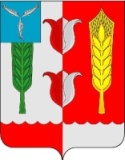 АДМИНИСТРАЦИЯКРАСНОПАРТИЗАНСКОГО МУНИЦИПАЛЬНОГО РАЙОНА САРАТОВСКОЙ ОБЛАСТИПОСТАНОВЛЕНИЕОт 14 декабря  2022 года                                                                     №139 р.п. Горный	В целях пропаганды здорового образа жизни среди населения Краснопартизанского района, массового и профессионального спорта, вовлечения в активные занятия физической культурой и спортом различных возрастных и социальных категорий населения района, повышения уровня подготовки спортсменов для выступления на соревнованиях, улучшения состояния здоровья населения района, администрация Краснопартизанского муниципального района  ПОСТАНОВЛЯЕТ:Утвердить муниципальную программу «Развитие физической культуры и спорта в Краснопартизанском муниципальном районе на 2023-2025 годы» согласно приложению  № 1 к настоящему постановлению.Финансовому управлению администрации Краснопартизанского муниципального района предусмотреть выделение денежных средств из бюджета Краснопартизанского муниципального района для финансирования мероприятий, указанных в настоящей программе.3. Контроль за исполнением настоящего постановления возложить на  заместителя главы администрации по финансовым, экономическим вопросам и управлению имуществом А.А. Касатова.Глава Краснопартизанскогомуниципального района                                                           	  Ю.Л. БодровПриложение №1 к постановлению администрации Краснопартизанского муниципального района от  14 декабря  2022 года №_139Паспорт муниципальной программы 1. Основная цель и задачи ПрограммыОсновными целями Программы являются: пропаганда здорового образа жизни среди молодежи района, массового и профессионального спорта; вовлечение в активные занятия физической культурой и спортом различных возрастных и социальных категорий населения района.Основными задачами Программы являются: координация и проведение на территории района единой государственной политики в сфере физической культуры, спорта и туризма; организация и проведение физкультурных, спортивно-массовых и туристских мероприятий; содействие деятельности организаций спортивной направленности различных организационно-правовых форм.2. Сроки  реализации  Программы.Программа рассчитана на 2023-2025 годы3. Объем и источники финансирования ПрограммыФинансирование мероприятий Программы предусматривается за счет средств муниципального бюджета в размере 1230,0 тыс. руб., в том числе на 2023 г – 410,0 тыс. руб., 2024 г – 410,0 тыс. руб., 2025 г – 410,0 тыс. руб.Сведения об объемах и источникахфинансового обеспечения муниципальной программы4. Ожидаемые конечные  результаты  реализации ПрограммыУвеличение числа жителей района, систематически занимающихся физической культурой, спортом и туризмом; увеличение охвата детей и подростков, занимающихся в спортивных секциях района; увеличение представительства спортсменов в сборных командах района по видам спорта; повышение результативности спортсменов района на областных, всероссийских и международных соревнованиях.Предварительную оценку ожидаемой результативности и эффективности реализации программы предлагается провести с использованием следующих целевых показателей, позволяющих оценивать ход реализации программы по годам:5. Контроль за исполнением Программы	Контроль за исполнением Программы осуществляется в порядке, предусмотренном действующим законодательством и нормативно-правовыми актами органов местного самоуправления Краснопартизанского муниципального района.	Общий контроль за исполнением Программы осуществляется главой Краснопартизанского муниципального района.В ходе исполнения Программы ежегодно могут уточняться перечень мероприятий, механизм их реализации, объемы финансирования и состав исполнителей.6. Мероприятия муниципальной программы «Развитие физической культуры и спорта в Краснопартизанском муниципальном районе на 2023-2025 годы».Об утверждении муниципальной программы «Развитие физической культуры и спорта в Краснопартизанском муниципальном районе на 2023-2025 годы».Наименование ПрограммыМуниципальная программа «Развитие физической культуры и спорта в Краснопартизанском муниципальном районе на 2023-2025 годы» (далее – Программа)Разработчик ПрограммыАдминистрация Краснопартизанского муниципального района. Ответственные исполнители ПрограммыМУ «ФОК «Степняк»МУ ДО «Районный дом детского творчества п.Горный»Цель муниципальной ПрограммыПропаганда здорового образа жизни среди юношей и девушек  района, массового и профессионального спорта; вовлечение в активные занятия физической культурой, спортом и туризмом населения района; повышение уровня подготовки юношей и девушек для выступления на областных, всероссийских и международных соревнованиях; улучшения состояния здоровья занимающихся.Задачи муниципальной ПрограммыФормирование у молодежи устойчивого интереса к занятиям  физической   культурой, спортом и туризмом.Этапы и сроки реализации ПрограммыРеализация Программы будет осуществляться в 3 этапа в течение 2023-2025 гг.: I этап – 2023 год, II этап – 2024 год, III этап – 2025  год.Объем и источники финансового обеспечения Программы	Объем финансирования мероприятий Программы составляет 1230,0 тыс. руб. (в ценах соответствующих лет). Финансирование осуществляется из средств бюджета Краснопартизанского муниципального района, в том числе по годам:2023 г – 410,0 тыс. руб.,2024 г – 410,0 тыс. руб.,2025 г – 410,0 тыс. руб.Ожидаемые результатыУвеличение количества жителей систематически занимающихся спортом; увеличение охвата детей и подростков, занимающихся в спортивных секциях района; увеличение представительства спортсменов в сборных командах района по видам спорта; повышение результативности спортсменов района на областных и всероссийских соревнованиях.Система организации контроля за исполнением ПрограммыКонтроль за исполнением Программы осуществляется в порядке, предусмотренном действующим законодательством и нормативно-правовыми актами органов местного самоуправления Краснопартизанского муниципального района.Общий контроль за исполнением Программы осуществляется главой Краснопартизанского муниципального района.В ходе исполнения Программы ежегодно могут уточняться перечень мероприятий, механизм их реализации, объемы финансирования и состав исполнителей.НаименованиеОтветственный исполнитель (соисполнитель, участник)Источники финансового обеспеченияОбъемы финансового обеспечения (всего)в том числе по годам реализациив том числе по годам реализациив том числе по годам реализацииНаименованиеОтветственный исполнитель (соисполнитель, участник)Источники финансового обеспеченияОбъемы финансового обеспечения (всего)2023г2024г2025гМуниципальная программавсего1230,0410,0410,0410,0Муниципальная программаобластной бюджет*(прогнозно)0,00,00,00,0Муниципальная программафедеральный бюджет (прогнозно)*(2)0,00,00,00,0Муниципальная программаместный бюджет *(3)1230,0410,0410,0410,0Муниципальная программавнебюджетные источники (прогнозно)*(4)0,00,00,00,0Муниципальная программав том числе по исполнителям:в том числе по исполнителям:в том числе по исполнителям:в том числе по исполнителям:в том числе по исполнителям:в том числе по исполнителям:Муниципальная программаМУ «ФОК «Степняк»всего420,0140,0140,0140,0Муниципальная программаМУ «ФОК «Степняк»областной бюджет (прогнозно)0,00,00,00,0Муниципальная программаМУ «ФОК «Степняк»федеральный бюджет (прогнозно)0,00,00,00,0Муниципальная программаМУ «ФОК «Степняк»местный бюджет420,0140,0140,0140,0Муниципальная программаМУ «ФОК «Степняк»внебюджетные источники (прогнозно)0,00,00,00,0Муниципальная программаМУ ДО «Районный дом детского творчества п.Горный»всего810,0270,0270,0270,0Муниципальная программаМУ ДО «Районный дом детского творчества п.Горный»областной бюджет (прогнозно)0,00,00,00,0Муниципальная программаМУ ДО «Районный дом детского творчества п.Горный»федеральный бюджет (прогнозно)0,00,00,00,0Муниципальная программаМУ ДО «Районный дом детского творчества п.Горный»местный бюджет810,0270,0270,0270,0Муниципальная программаМУ ДО «Районный дом детского творчества п.Горный»внебюджетные источники (прогнозно)0,00,00,00,0Основное мероприятие 1Итого по всем исполнителямВсего255,085,085,085,0Основное мероприятие 1Итого по всем исполнителямобластной бюджет (прогнозно)0,00,00,00,0Основное мероприятие 1Итого по всем исполнителямфедеральный бюджет (прогнозно)0,00,00,00,0Основное мероприятие 1Итого по всем исполнителямместный бюджет255,085,085,085,0Основное мероприятие 1Итого по всем исполнителямвнебюджетные источники (прогнозно)0,00,00,00,0Основное мероприятие 1МУ «ФОК «Степняк»всего135,045,045,045,0Основное мероприятие 1МУ «ФОК «Степняк»областной бюджет (прогнозно)0,00,00,00,0Основное мероприятие 1МУ «ФОК «Степняк»федеральный бюджет (прогнозно)0,00,00,00,0Основное мероприятие 1МУ «ФОК «Степняк»местный бюджет135,045,045,045,0Основное мероприятие 1МУ «ФОК «Степняк»внебюджетные источники (прогнозно)0,00,00,00,0Основное мероприятие 1МУ ДО «Районный дом детского творчества п.Горный»всего120,040,040,040,0Основное мероприятие 1МУ ДО «Районный дом детского творчества п.Горный»областной бюджет (прогнозно)0,00,00,00,0Основное мероприятие 1МУ ДО «Районный дом детского творчества п.Горный»федеральный бюджет (прогнозно)0,00,00,00,0Основное мероприятие 1МУ ДО «Районный дом детского творчества п.Горный»местный бюджет120,040,040,040,0Основное мероприятие 1МУ ДО «Районный дом детского творчества п.Горный»внебюджетные источники (прогнозно)0,00,00,00,0Основное мероприятие 2Итого по всем исполнителямВсего825,0275,0275,0275,0Основное мероприятие 2Итого по всем исполнителямобластной бюджет (прогнозно)0,00,00,00,0Основное мероприятие 2Итого по всем исполнителямфедеральный бюджет (прогнозно)0,00,00,00,0Основное мероприятие 2Итого по всем исполнителямместный бюджет825,0275,0275,0275,0Основное мероприятие 2Итого по всем исполнителямвнебюджетные источники (прогнозно)0,00,00,00,0Основное мероприятие 2МУ «ФОК «Степняк»всего135,045,045,045,0Основное мероприятие 2МУ «ФОК «Степняк»областной бюджет (прогнозно)0,00,00,00,0Основное мероприятие 2МУ «ФОК «Степняк»федеральный бюджет (прогнозно)0,00,00,00,0Основное мероприятие 2МУ «ФОК «Степняк»местный бюджет135,045,045,045,0Основное мероприятие 2МУ «ФОК «Степняк»внебюджетные источники (прогнозно)0,00,00,00,0Основное мероприятие 2МУ ДО «Районный дом детского творчества п.Горный»всего690,0230,0230,0230,0Основное мероприятие 2МУ ДО «Районный дом детского творчества п.Горный»областной бюджет (прогнозно)0,00,00,00,0Основное мероприятие 2МУ ДО «Районный дом детского творчества п.Горный»федеральный бюджет (прогнозно)0,00,00,00,0Основное мероприятие 2МУ ДО «Районный дом детского творчества п.Горный»местный бюджет690,0230,0230,0230,0Основное мероприятие 2МУ ДО «Районный дом детского творчества п.Горный»внебюджетные источники (прогнозно)0,00,00,00,0Основное мероприятие 3всего85,050,050,050,0Основное мероприятие 3областной бюджет (прогнозно)0,00,00,00,0Основное мероприятие 3федеральный бюджет (прогнозно)0,00,00,00,0Основное мероприятие 3местный бюджет85,050,050,050,0Основное мероприятие 3внебюджетные источники (прогнозно)0,00,00,00,0Основное мероприятие 3МУ «ФОК «Степняк»всего85,050,050,050,0Основное мероприятие 3МУ «ФОК «Степняк»областной бюджет (прогнозно)0,00,00,00,0Основное мероприятие 3МУ «ФОК «Степняк»федеральный бюджет (прогнозно)0,00,00,00,0Основное мероприятие 3МУ «ФОК «Степняк»местный бюджет85,050,050,050,0Основное мероприятие 3МУ «ФОК «Степняк»внебюджетные источники (прогнозно)0,00,00,00,0Nп/пНаименование показателяЕд. измер.Значение показателейЗначение показателейЗначение показателейЗначение показателейЗначение показателейNп/пНаименование показателяЕд. измер.2021 год (отчетный)2022 год (прогноз)2023 год2024 год2025 год1Доля населения Краснопартизанского района, систематически занимающихся физической культурой и спортом, в общей численности населения района в возрасте с 3 до 79 лет%4145454545№п/пМероприятияИсполнителиСроки исполненияФинансовые затраты и источники финансированияФинансовые затраты и источники финансированияФинансовые затраты и источники финансирования№п/пМероприятияИсполнителиСроки исполнения2023гтыс. руб.2024гтыс. руб.2025гтыс. руб.1.Проведение соревнований по различным видам спорта на территории района среди различных возрастных категорий.МУ «ФОК «Степняк»,МУ ДО «Районный дом детского творчества п.Горный»В течение года85,085,085,02.Участие спортсменов Краснопартизанского муниципального района в межрайонных, зональных, областных,  всероссийских и иных выездных соревнованиях по различным видам спорта и спортивным бальным танцамМУ «ФОК «Степняк»,МУ ДО «Районный дом детского творчества п.Горный»В течение года275,0275,0275,03.Приобретение спортивного инвентаряМУ «ФОК «Степняк»В течение года50,050,050,0           Итого:           Итого:           Итого:           Итого:410,0410,0410,0